UPAYA GURU PENDIDIKAN AGAMA ISLAM (PAI) DALAM PEMBINAAN PENDIDIKAN AKHLAK SISWA SDN 1 KEISIO KECAMATAN LALOLAE KABUPATEN  KOLAKA TIMUR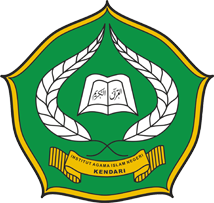 SKRIPSIDiajukan Untuk Memenuhi Salah Satu Syarat Mencapai Gelar Sarjana Pendidikan Islam Pada Program Studi Pendidikan Agama Islam OLEH :NUR ANIANIM : 11010101090FAKULTAS TARBIYAH DAN ILMU KEGURUANINSTITUT AGAMA ISLAM NEGERI (IAIN)KENDARI 2015